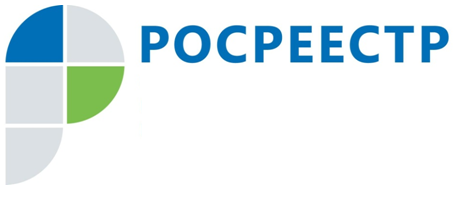 На заседании Общественного совета обсудили результаты деятельности Управления по осуществлению государственного земельного надзора25 октября 2019 года состоялось заседание Общественного совета 
при Управлении Росреестра по Смоленской области (Управление) на тему: 
«О деятельности Управления, направленной на осуществление государственного земельного надзора в целях исполнения требований земельного законодательства Российской Федерации физическими и юридическими лицами, а также индивидуальными предпринимателями».  С докладом выступила начальник отдела государственного земельного надзора Управления Ирина Перепечина. В своем выступлении она рассказала 
о задачах государственного земельного надзора (ГЗН), формах его осуществления, об итогах ГЗН за 9 месяцев 2019 года, привела множество примеров из опыта деятельности государственных земельных инспекторов Управления.Самовольное занятие земельного участка, использование земельных участков не по целевому назначению, без учета принадлежности к определенной категории и виду разрешенного использования – все эти темы вызвали отклик у собравшихся, ведь немалое количество обращений граждан связано с земельными спорами, сопровождающимися нарушениями требований земельного законодательства теми или иными лицами. В связи с чем в завершение доклада членами Общественного совета были заданы вопросы, поступившие к ним от самих граждан, попавших в сложные жизненные ситуации, на которые докладчиком были даны исчерпывающие ответы с рекомендациями.Продолжилось заседание обсуждением организационных вопросов. В целях оптимизации деятельности Общественного совета при Управлении председатель - Елена Ульяненкова обратилась к членам Общественного совета с предложением подготовить к итоговому заседанию, проведение которого запланировано 
на декабрь 2019 года, предложения для включения в План основных мероприятий Общественного совета при Управлении на 2020 год.Контакты для СМИПресс-служба Управления Росреестра по Смоленской областиE-mail: 67_upr@rosreestr.ruwww.rosreestr.ruАдрес: 214025, г. Смоленск, ул. Полтавская, д. 8